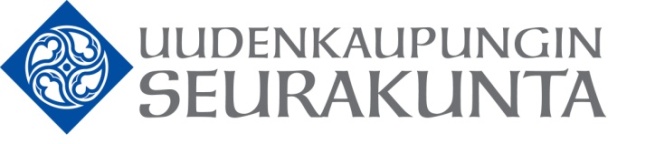 Kesäkuu 2 rippileirin tapaamisetti 12.11 klo 18-20.30	ryhmätapaaminen, seurakuntakeskuksen rippikoululuokka, Koulukatu 6la 16.11. klo 13-16.30	Rippikouluralli Uudenkaupungin seurakuntakeskuksella ja kirkossa Kokoonnutaan seurakuntakeskukseen klo 13.ti 28.1. klo 18-20.30	ryhmätapaaminen, seurakuntakeskuksen rippikoululuokka, Koulukatu 6su 9.2. klo 16-n.19.30	Rippikoulusunnuntai seurakuntakeskuksella ja iltakirkko uudessa kirkossa.to 13.2. klo 17-19	viikkomessun valmistelu ja viikkomessu, Uusi kirkkola 29.2. klo 9-13	musiikkityön rippikoulutapahtuma, kokoontuminen seurakuntakeskus, Koulukatu 6 (ruokailu)ti 3.3. klo 18-20.30	ryhmätapaaminen, seurakuntakeskus, Koulukatu 6 la 25.4. klo 13-17	intensiivipäivä Haukharjan leirikeskuksessa , Lavikontie 456, omat kyydit, klo 13-14 vanhempain”ilta” RIPPIKOULUKORTTIEN PALAUTUSla 9.5. klo 12-17	Retki Pyhämaan Pamprinniemeen, bussikuljetus 29.6.-4.7.	Leirijakso Haukharjan leirikeskuksessa, leirijakso päättyy konfirmaatioharjoitukseen Uudenkaupungin vanhassa kirkossa su 5.7. klo 10	Konfirmaatiojumalanpalvelus Uudenkaupungin vanhassa kirkossa, Rippikoululaiset paikalle jo klo 9 (ryhmäkuvaus)Tässä listassa olevien lisäksi ryhmä osallistuu yhteisvastuukeräykseen, Osallistumistavasta ja ajankohdasta tiedotetaan myöhemmin.Juhani Kapiainen			Päivi Aaltonen                                  kappalainen				nuorisotyönohjaaja                                            p. 044 3634200			p.050 3635431